Vážení rodiče,                                                                                               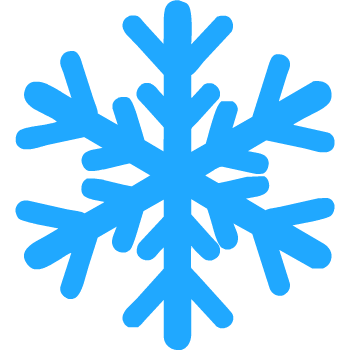 blíží se termín odjezdu na náš zimní tábor pro rodiče s dětmi, proto mi prosím dovolte, abych vám zaslala pár důležitých informací.Náš letošní pobyt se uskuteční v Jizerských horách v hotelu Semerink. Adresa hotelu: Janov nad Nisou 1284.Náš pobyt začne společnou večeří v neděli, proto si prosím naplánujte příjezd v odpoledních hodinách mezi 14 - 17 hod. Odjezd je plánován na sobotu dopoledne. Do 9,00 je potřeba vyklidit pokoje (společné prostory- klubovna a jídelna budou dopoledne k dispozici).Podmínkou nástupu na tábor je odevzdání Bezinfekčnosti, která nesmí být starší jednoho dne a vyplňují ji rodiče, jak za děti, tak za sebe. Vzor formuláře je součástí tohoto dopisu nebo jej také najdete na http://www.detibezhranic.cz/o-nas/ke-stazeni/.Jistě víte, že na našem táboře bude probíhat výuka lyžování. Děti budou rozděleny do skupinek podle zdatnosti.  Začátečníkům se budeme věnovat individuálně, dle časových možností našich dvou lyžařských instruktorů, tak aby se dostalo na všechny zájemce.  Zkušenější lyžaři budou lyžovat ve skupinkách. Skipasy pro své děti si hradíte sami a naši instruktoři Vám poradí co je dobré si koupit za druh jízdenky.Lyžařský areál Severák, kde budeme lyžovat, se nachází cca 3 km od hotelu. Doprava na sjezdovku je individuální. U areálu se nachází velké bezplatné parkoviště. Naši instruktoři si děti nachystané na lyžování převezmou na sjezdovce a po skončení výuky vám je na stejném místě předají. Doporučujeme vzít dětem lyžařskou výbavu (včetně helmy) – lyžařské vybavení lze půjčit i v místních půjčovnách ne Severáku, dostatek teplého oblečení, boby, sáňky či jiné pomůcky. V prvním patře hotelu je k dispozici malá společná kuchyňka s rychlovarnou konvicí a mikrovlnkou. Nezapomeňte na přezůvky, osušky a láhve na pití.Veškeré stížnosti a reklamace (ubytování, stravování a s tím související služby) řešte prosím s hlavní vedoucí tábora nikoliv s personálem hotelu. Na reklamace sdělené personálu hotelu nemůžeme brát zřetel.V případě nepříznivého počasí doporučujeme výlet do Liberce či Jablonce, proto si raději přibalte i plavky. Na programu bude i karneval, proto nezapomeňte dětem přibalit masku.V průběhu programu budou probíhat i výtvarné dílničky, na které doporučuje vzít dětem vlastní nůžky a pastelky. Dále si vás dovolujeme upozornit, že veškeré návštěvy na táboře jsou možné pouze po předchozí domluvě s hlavní vedoucí. Nenahlášené návštěvy nejsou bohužel možné. Cena za nocleh návštěvy je 450,-- za dospělou osobu a 400,-- za dítě bez rozdílu věku. Děkujeme za pochopení. V případě dalších dotazů týkající se programu, přání na ubytování apod. kontaktujte hlavní vedoucí:1. turnusu v termínu 26.2. – 4.3. 2017 – Hanka Kubšová, tel. 777 961 6542. turnusu v termínu 5. – 11.3. 2017 – Bára Kašíková, tel. 602 933 1803. turnusu v termínu 12. – 18.3. 2017 – Míša Vančová, tel. 776 521 110Moc se na Vás těšíme 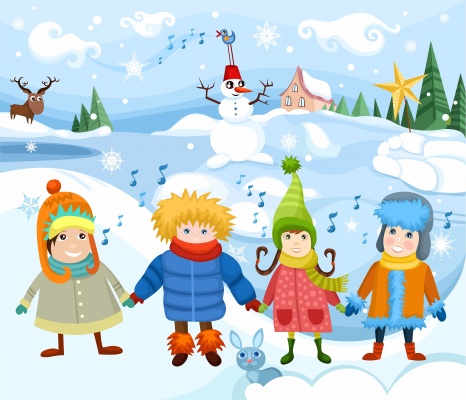 